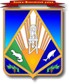 Заключениеоб оценке регулирующего воздействия (далее – ОРВ) проекта постановления администрации Ханты-Мансийского района «О внесении изменений в постановление администрации Ханты-Мансийского района от 06.07.2021 № 166 «Об утверждении Порядка предоставления субсидий субъектам малого и среднего предпринимательства в рамках реализации муниципальной программы развития малого и среднего предпринимательства на территории Ханты-Мансийского района»(далее - проект постановления)Комитет экономической политики администрации Ханты-Мансийского района (далее – уполномоченный  орган) в соответствии с пунктом 2.2 Порядка проведения оценки регулирующего воздействия проектов муниципальных нормативных правовых актов Ханты-Мансийского района, экспертизы и оценки фактического воздействия муниципальных нормативных правовых актов Ханты-Мансийского района (далее – Порядок), утвержденного постановлением администрации Ханты-Мансийского района от 28 марта 2017 года № 73 "Об утверждении Порядка проведения оценки регулирующего воздействия проектов муниципальных нормативных правовых актов Ханты-Мансийского района, экспертизы и оценки фактического воздействия муниципальных нормативных правовых актов Ханты-Мансийского района», рассмотрев проект, пояснительную записку к нему, сводный отчет об оценке регулирующего воздействия (далее – ОРВ) проекта муниципального нормативного правового акта и свод предложений по результатам проведения публичных консультаций сообщает следующее.Проект постановления направлен регулирующим органом для подготовки настоящего заключения впервые.Степень регулирующего воздействия средняя: проект постановления содержит положения, изменяющие ранее предусмотренные муниципальными правовыми актами административные обязанности для субъектов предпринимательской и иной экономической деятельности. Информация об ОРВ проекта постановления размещена регулирующим органом на Портале проектов нормативных правовых актов http://regulation.admhmao.ru/projects#npa=50337, а также  на официальном сайте органов местного самоуправления Ханты-Мансийского района   http://hmrn.ru/allnpa/otsenka-reguliruyushchego-vozdeystviya/publichnye-konsultatsii.php.  По проекту постановления регулирующим органом проведены публичные консультации в период с 16 марта 2023 года по 29 марта 2023 года.В целях учета мнения субъектов предпринимательской деятельности были направлены уведомления о проведении публичных консультаций в следующие организации: По результатам проведение публичных консультаций поступило два отзыва содержащих информацию о концептуальном одобрении текущей редакции проекта постановления (об отсутствии замечаний и предложений) в том числе: 1. Торгово-промышленная палата Ханты-Мансийского автономного округа-Югры.2. Ассоциация работодателей сферы медико-социальных услуг Ханты-Мансийского районаВсе поступившие от участников отзывы в ходе проведения публичных консультаций рассмотрены.Проект постановления подготовлен с целью приведения постановления администрации Ханты-Мансийского района от 06.07.2021 № 166 «Об утверждении Порядка предоставления субсидий субъектам малого и среднего предпринимательства в рамках реализации муниципальной программы развития малого и среднего предпринимательства на территории Ханты-Мансийского района» (далее – Порядок) в соответствие с Федеральным законом от 31.07.1998 №146-ФЗ «Налоговый кодекс Российской Федерации», постановлением Правительства РФ от 18.09.2020 № 1492 «Об общих требованиях к нормативным правовым актам, муниципальным правовым актам, регулирующим предоставление субсидий, в том числе грантов в форме субсидий, юридическим лицам, индивидуальным предпринимателям, а также физическим лицам - производителям товаров, работ, услуг, и о признании утратившими силу некоторых актов Правительства Российской Федерации и отдельных положений некоторых актов Правительства Российской Федерации», с целью повышения эффективности деятельности администрации Ханты-Мансийского района, на основании Устава Ханты-Мансийского районаПо результатам рассмотрения представленных документов установлено, что при подготовке проекта постановления процедуры, предусмотренные разделом III Порядка, регулирующим органом соблюдены.На основе проведенной ОРВ проекта акта, с учетом информации, представленной регулирующим органом в сводном отчете об ОРВ, своде предложений, содержащем результаты публичных консультаций, пояснительной записке к проекту постановления, уполномоченным органом сделаны следующие выводы:Регулирующим органом рассчитаны издержки, связанные с подготовкой заявки и документов для предоставления субсидии и составляют 11 900,30. Расчеты, представленные регулирующим органом произведены согласно методике оценки стандартных издержек субъектов предпринимательской, инвестиционной и иной экономической деятельности, возникающих в связи с исполнением требований регулирования, утвержденной приказом Департамента экономического развития ХМАО-Югры от 30.09.2013 № 155 «Об утверждении методических рекомендаций по проведению оценки регулирующего воздействия проектов нормативных правовых актов, экспертизы и оценки фактического воздействия нормативных правовых актов»; проблема регулирующим органом сформулирована точно;проект постановления направлен на создание благоприятных условий для развития бизнеса, инвестирования, повышения конкурентоспособности, увеличение численности занятых в сфере малого и среднего предпринимательства включая индивидуальных предпринимателей и самозанятых на территории Ханты-Мансийского района.Разработчиком определены потенциальные адресаты предлагаемого правового регулирования. Установлено, что правовое регулирование распространяется на субъектов малого и среднего предпринимательства, осуществляющих социально-значимые виды экономической деятельности на территории Ханты-Мансийского района.Проектом постановления не предполагается установка дополнительных функций (полномочий, обязанностей, прав) органов администрации Ханты-Мансийского района.Наличие действующих схожих порядков предоставления субсидий в муниципальных образованиях автономного округа свидетельствует об определенной степени эффективности рассматриваемого регулирования.Положения, вводящие избыточные обязанности, запреты и ограничения для субъектов предпринимательской и инвестиционной деятельности или способствующих их введению, а также положения, приводящие к возникновению необоснованных расходов субъектов предпринимательской и инвестиционной деятельности, а также бюджета Ханты-Мансийского района не выявлены.Исполнитель:Специалист-эксперт отдела труда, предпринимательства ипотребительского рынкаГайсинская Оксана Алексеевна,тел. 35-28-56                       муниципальное образование«Ханты-Мансийский район»Ханты-Мансийский автономный округ – Югра (Тюменская область)КОМИТЕТ ЭКОНОМИЧЕСКОЙ ПОЛИТИКИадминистрации Ханты-Мансийского района628002,  г.Ханты-Мансийск,ул.Гагарина, 214Телефон: 35-27-61, факс: 35-27-62E-mail:econom@hmrn.ru[Номер документа][Дата документа]1. Уполномоченному по защите прав предпринимателей в Ханты-Мансийском автономном   округе – Югре2. Торгово-промышленная палата Ханты-Мансийского автономного округа-Югры.3. Ассоциация работодателей сферы медико-социальных услуг Ханты-Мансийского районаТакже дополнительно информация о проведении публичных консультаций была размещена в официальных аккаунтах социальных сетей администрации Ханты-Мансийского района, на официальном сайте администрации и в газете «Наш район».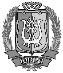 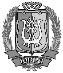 Председатель комитета ДОКУМЕНТ ПОДПИСАНЭЛЕКТРОННОЙ ПОДПИСЬЮСертификат  [Номер сертификата 1]Владелец [Владелец сертификата 1]Действителен с [ДатаС 1] по [ДатаПо 1]Ю.А.Овсянников